ЧЕРКАСЬКА МІСЬКА РАДА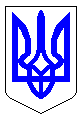 ЧЕРКАСЬКА МІСЬКА РАДАВИКОНАВЧИЙ КОМІТЕТРІШЕННЯВід 24.04.2020 № 328Про тимчасову заборону рухутранспортних засобів	Керуючись статтею 6 Закону України від 30.06.1993 року № 3353 – ХII «Про дорожній рух», підпунктами 10, 12 пункту а) статті 30 Закону України «Про місцеве самоврядування в Україні», відповідно до статті 7 Закону України «Про автомобільний транспорт», враховуючи п. 2.2. протоколу регіональної комісії з питань техногенно-екологічної безпеки та надзвичайних ситуацій Черкаської обласної державної адміністрації від 23.04.2020 №20, постанову Головного державного санітарного лікаря України від 21.04.2020 року №11 «Щодо протидії поширенню коронавірусної хвороби COVID-19 в поминальні дні», виконком міської радиВИРІШИВ:1. Тимчасово заборонити рух транспортних засобів, окрім тролейбусів, які працюють у режимі регулярних спеціальних перевезень 26 квітня 2020 року з 07.00 до 16.00 години:1.1. Вулицею Промисловою між вул. Сурікова та в’їздом на       кладовище №6;1.2. Вулицею Руставі між вул. Одеською та вул. Прикордонника Лазаренка;1.3. Вулицею Одеською між вул. Сумгаїтською та вул. Онопрієнка.2. Управлінню патрульної поліції в Черкаській області забезпечити безпеку руху транспорту і пішоходів на вказаних відрізках.3. Оприлюднити це рішення в засобах масової інформації.4. Контроль за виконанням рішення покласти на директора департаменту житлово-комунального комплексу Яценка О.О.Заступник міського голови з питань діяльності виконавчих органів ради                                                     І.В. Волошин